                                                                                                                               4/5-Bu kontrol formu Gebze Teknik Üniversitesi Sağlık Kültür ve Spor Dairesi Başkanlığı Kapalı Havuz ve Fitness Şartnamesi koşullarına uygun hazırlanmıştır.																					5/5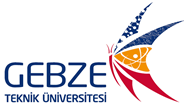 SKS KAPALI HAVUZ VE FİTNESS KONTROL FORMU             SKS KAPALI HAVUZ VE FİTNESS KONTROL FORMU             SKS KAPALI HAVUZ VE FİTNESS KONTROL FORMU             SKS KAPALI HAVUZ VE FİTNESS KONTROL FORMU             SKS KAPALI HAVUZ VE FİTNESS KONTROL FORMU             SKS KAPALI HAVUZ VE FİTNESS KONTROL FORMU             SKS KAPALI HAVUZ VE FİTNESS KONTROL FORMU             SKS KAPALI HAVUZ VE FİTNESS KONTROL FORMU             TARİH:.../.../20..SKS KAPALI HAVUZ VE FİTNESS KONTROL FORMU             SKS KAPALI HAVUZ VE FİTNESS KONTROL FORMU             SKS KAPALI HAVUZ VE FİTNESS KONTROL FORMU             SKS KAPALI HAVUZ VE FİTNESS KONTROL FORMU             SKS KAPALI HAVUZ VE FİTNESS KONTROL FORMU             SKS KAPALI HAVUZ VE FİTNESS KONTROL FORMU             SKS KAPALI HAVUZ VE FİTNESS KONTROL FORMU             SKS KAPALI HAVUZ VE FİTNESS KONTROL FORMU             SAAT:SKS KAPALI HAVUZ VE FİTNESS KONTROL FORMU             SKS KAPALI HAVUZ VE FİTNESS KONTROL FORMU             SKS KAPALI HAVUZ VE FİTNESS KONTROL FORMU             SKS KAPALI HAVUZ VE FİTNESS KONTROL FORMU             SKS KAPALI HAVUZ VE FİTNESS KONTROL FORMU             SKS KAPALI HAVUZ VE FİTNESS KONTROL FORMU             SKS KAPALI HAVUZ VE FİTNESS KONTROL FORMU             SKS KAPALI HAVUZ VE FİTNESS KONTROL FORMU             YER:KONUS. N.DENETİM KRİTERLERİDENETİM KRİTERLERİDENETİM KRİTERLERİEHAÇIKLAMALARAÇIKLAMALARAÇIKLAMALARTERMİN TARİHİPERSONEL1Çalışan personelin kimliklerini ve görevlerini belirleyen liste mevcut mu?(Md. 26-b)Çalışan personelin kimliklerini ve görevlerini belirleyen liste mevcut mu?(Md. 26-b)Çalışan personelin kimliklerini ve görevlerini belirleyen liste mevcut mu?(Md. 26-b)PERSONEL2Çalışan personel ile ilgili yapılan değişiklikler idareye bildiriliyor mu?(Md. 26-b)Çalışan personel ile ilgili yapılan değişiklikler idareye bildiriliyor mu?(Md. 26-b)Çalışan personel ile ilgili yapılan değişiklikler idareye bildiriliyor mu?(Md. 26-b)PERSONEL3Çalışanların özlük ve sağlık dosyası mevcut mu? (Md. 26-a)-Nüfus cüzdanı sureti-İyi hal kağıdı-İkametgah senedi-Firmanın elemanı olduğunu gösterir kimlik kartı-Tam teşekküllü devlet hastanesinden alınmış sağlık raporu-Diploma, bonservis ve referanslar.Çalışanların özlük ve sağlık dosyası mevcut mu? (Md. 26-a)-Nüfus cüzdanı sureti-İyi hal kağıdı-İkametgah senedi-Firmanın elemanı olduğunu gösterir kimlik kartı-Tam teşekküllü devlet hastanesinden alınmış sağlık raporu-Diploma, bonservis ve referanslar.Çalışanların özlük ve sağlık dosyası mevcut mu? (Md. 26-a)-Nüfus cüzdanı sureti-İyi hal kağıdı-İkametgah senedi-Firmanın elemanı olduğunu gösterir kimlik kartı-Tam teşekküllü devlet hastanesinden alınmış sağlık raporu-Diploma, bonservis ve referanslar.PERSONEL4Spor eğitmenleri antrenörlük belgesine sahip mi?(Md. 9-h)Spor eğitmenleri antrenörlük belgesine sahip mi?(Md. 9-h)Spor eğitmenleri antrenörlük belgesine sahip mi?(Md. 9-h)PERSONEL5Kurumca muhatap alınacak bir yetkili mevcut mu?(Md.26-d)Kurumca muhatap alınacak bir yetkili mevcut mu?(Md.26-d)Kurumca muhatap alınacak bir yetkili mevcut mu?(Md.26-d)PERSONEL6Mevcut gıda hizmeti alanında  çalışan personelin periyodik sağlık kontrolleri ve hijyen sertifikası mevcut mu?(Md. 27-b-3/ 28)Mevcut gıda hizmeti alanında  çalışan personelin periyodik sağlık kontrolleri ve hijyen sertifikası mevcut mu?(Md. 27-b-3/ 28)Mevcut gıda hizmeti alanında  çalışan personelin periyodik sağlık kontrolleri ve hijyen sertifikası mevcut mu?(Md. 27-b-3/ 28)                 1/5 SKS KAPALI HAVUZ VE FİTNESS KONTROL FORMU             SKS KAPALI HAVUZ VE FİTNESS KONTROL FORMU             SKS KAPALI HAVUZ VE FİTNESS KONTROL FORMU             SKS KAPALI HAVUZ VE FİTNESS KONTROL FORMU             SKS KAPALI HAVUZ VE FİTNESS KONTROL FORMU             SKS KAPALI HAVUZ VE FİTNESS KONTROL FORMU             SKS KAPALI HAVUZ VE FİTNESS KONTROL FORMU             SKS KAPALI HAVUZ VE FİTNESS KONTROL FORMU             TARİH: .../.../20..SKS KAPALI HAVUZ VE FİTNESS KONTROL FORMU             SKS KAPALI HAVUZ VE FİTNESS KONTROL FORMU             SKS KAPALI HAVUZ VE FİTNESS KONTROL FORMU             SKS KAPALI HAVUZ VE FİTNESS KONTROL FORMU             SKS KAPALI HAVUZ VE FİTNESS KONTROL FORMU             SKS KAPALI HAVUZ VE FİTNESS KONTROL FORMU             SKS KAPALI HAVUZ VE FİTNESS KONTROL FORMU             SKS KAPALI HAVUZ VE FİTNESS KONTROL FORMU             SAAT:SKS KAPALI HAVUZ VE FİTNESS KONTROL FORMU             SKS KAPALI HAVUZ VE FİTNESS KONTROL FORMU             SKS KAPALI HAVUZ VE FİTNESS KONTROL FORMU             SKS KAPALI HAVUZ VE FİTNESS KONTROL FORMU             SKS KAPALI HAVUZ VE FİTNESS KONTROL FORMU             SKS KAPALI HAVUZ VE FİTNESS KONTROL FORMU             SKS KAPALI HAVUZ VE FİTNESS KONTROL FORMU             SKS KAPALI HAVUZ VE FİTNESS KONTROL FORMU             YER:KONUS. N.DENETİM KRİTERLERİDENETİM KRİTERLERİDENETİM KRİTERLERİEHAÇIKLAMALARAÇIKLAMALARAÇIKLAMALARTERMİN TARİHİKAFETERYA7Satışa sunulan ürünler Gıda mevzuatı uyarınca Tarım ve Köy işleri bakanlığından onaylı (üretim/ithalat)onaylı ürünlerden mi oluşuyor?(Md. 8-E-c/27-a-1)Satışa sunulan ürünler Gıda mevzuatı uyarınca Tarım ve Köy işleri bakanlığından onaylı (üretim/ithalat)onaylı ürünlerden mi oluşuyor?(Md. 8-E-c/27-a-1)Satışa sunulan ürünler Gıda mevzuatı uyarınca Tarım ve Köy işleri bakanlığından onaylı (üretim/ithalat)onaylı ürünlerden mi oluşuyor?(Md. 8-E-c/27-a-1)KAFETERYA8Gıda maddeleri uygun koşullarda depolanıyor mu?(Md.27-a-3)Gıda maddeleri uygun koşullarda depolanıyor mu?(Md.27-a-3)Gıda maddeleri uygun koşullarda depolanıyor mu?(Md.27-a-3)KAFETERYA9Kafeterya alanı hijyen kurallarına uygun mu?(Md.8-E-g)Kafeterya alanı hijyen kurallarına uygun mu?(Md.8-E-g)Kafeterya alanı hijyen kurallarına uygun mu?(Md.8-E-g)KAFETERYA10Personel el temizliğinde dezenfektan içeren madde ve kağıt havlu kullanıyor mu?(Md 27-b-6)Personel el temizliğinde dezenfektan içeren madde ve kağıt havlu kullanıyor mu?(Md 27-b-6)Personel el temizliğinde dezenfektan içeren madde ve kağıt havlu kullanıyor mu?(Md 27-b-6)KAFETERYA11Ağzı kapalı, pedallı, çöp torbası içeren çöp kovaları mevcut mu?(Md.27-c-7)Ağzı kapalı, pedallı, çöp torbası içeren çöp kovaları mevcut mu?(Md.27-c-7)Ağzı kapalı, pedallı, çöp torbası içeren çöp kovaları mevcut mu?(Md.27-c-7)KAFETERYA12Tüm alanlar için ayda en az bir kez olmak üzere her türlü böcek ve haşarattan arındırmak üzere ilaçlama yapıldığına dair belge mevcut mu?(Md. 27-c-2)Tüm alanlar için ayda en az bir kez olmak üzere her türlü böcek ve haşarattan arındırmak üzere ilaçlama yapıldığına dair belge mevcut mu?(Md. 27-c-2)Tüm alanlar için ayda en az bir kez olmak üzere her türlü böcek ve haşarattan arındırmak üzere ilaçlama yapıldığına dair belge mevcut mu?(Md. 27-c-2)                  2/5                                      SKS KAPALI HAVUZ VE FİTNESS KONTROL FORMU             SKS KAPALI HAVUZ VE FİTNESS KONTROL FORMU             SKS KAPALI HAVUZ VE FİTNESS KONTROL FORMU             SKS KAPALI HAVUZ VE FİTNESS KONTROL FORMU             SKS KAPALI HAVUZ VE FİTNESS KONTROL FORMU             SKS KAPALI HAVUZ VE FİTNESS KONTROL FORMU             SKS KAPALI HAVUZ VE FİTNESS KONTROL FORMU             SKS KAPALI HAVUZ VE FİTNESS KONTROL FORMU             TARİH:…/.../20..SKS KAPALI HAVUZ VE FİTNESS KONTROL FORMU             SKS KAPALI HAVUZ VE FİTNESS KONTROL FORMU             SKS KAPALI HAVUZ VE FİTNESS KONTROL FORMU             SKS KAPALI HAVUZ VE FİTNESS KONTROL FORMU             SKS KAPALI HAVUZ VE FİTNESS KONTROL FORMU             SKS KAPALI HAVUZ VE FİTNESS KONTROL FORMU             SKS KAPALI HAVUZ VE FİTNESS KONTROL FORMU             SKS KAPALI HAVUZ VE FİTNESS KONTROL FORMU             SAAT:SKS KAPALI HAVUZ VE FİTNESS KONTROL FORMU             SKS KAPALI HAVUZ VE FİTNESS KONTROL FORMU             SKS KAPALI HAVUZ VE FİTNESS KONTROL FORMU             SKS KAPALI HAVUZ VE FİTNESS KONTROL FORMU             SKS KAPALI HAVUZ VE FİTNESS KONTROL FORMU             SKS KAPALI HAVUZ VE FİTNESS KONTROL FORMU             SKS KAPALI HAVUZ VE FİTNESS KONTROL FORMU             SKS KAPALI HAVUZ VE FİTNESS KONTROL FORMU             YER:KONUS. N.DENETİM KRİTERLERİDENETİM KRİTERLERİDENETİM KRİTERLERİEHAÇIKLAMALARAÇIKLAMALARAÇIKLAMALARTERMİN TARİHİHAVUZ13Havuzun su bakımı ve ilaçlamasının yapıldığını gösteren günlük bakım çizelgesi mevcut mu?(Md. 8-A-a-b-c-d)Havuzun su bakımı ve ilaçlamasının yapıldığını gösteren günlük bakım çizelgesi mevcut mu?(Md. 8-A-a-b-c-d)Havuzun su bakımı ve ilaçlamasının yapıldığını gösteren günlük bakım çizelgesi mevcut mu?(Md. 8-A-a-b-c-d)HAVUZ14Havuz suyundan numune alınmış mı? (Md. 8-A-e) Alınan numunelerin analizleri (Sağlık Bakanlığı Yüzme Havuzu Suyu Yetki Belgesi Akreditasyon Kapsamındaki kurumlar)yapılmış mı? Belgesi mevcut mu? (Md. 8-A-e)Havuz suyundan numune alınmış mı? (Md. 8-A-e) Alınan numunelerin analizleri (Sağlık Bakanlığı Yüzme Havuzu Suyu Yetki Belgesi Akreditasyon Kapsamındaki kurumlar)yapılmış mı? Belgesi mevcut mu? (Md. 8-A-e)Havuz suyundan numune alınmış mı? (Md. 8-A-e) Alınan numunelerin analizleri (Sağlık Bakanlığı Yüzme Havuzu Suyu Yetki Belgesi Akreditasyon Kapsamındaki kurumlar)yapılmış mı? Belgesi mevcut mu? (Md. 8-A-e)HAVUZ15Yüzme havuzu çevresi (ıslak zemin)  temiz mi?(Md.27-c-1)Yüzme havuzu çevresi (ıslak zemin)  temiz mi?(Md.27-c-1)Yüzme havuzu çevresi (ıslak zemin)  temiz mi?(Md.27-c-1)HAVUZ16Uyarı levhaları (kaygan zemin, sigara içilmez, bonesiz girilmez vb.) mevcut mu?( Md. 29-a)Uyarı levhaları (kaygan zemin, sigara içilmez, bonesiz girilmez vb.) mevcut mu?( Md. 29-a)Uyarı levhaları (kaygan zemin, sigara içilmez, bonesiz girilmez vb.) mevcut mu?( Md. 29-a)HAVUZ17Alanda yüzme antrenörü /Cankurtaran mevcut mu? (Md.8-A-k/ 9-h)Alanda yüzme antrenörü /Cankurtaran mevcut mu? (Md.8-A-k/ 9-h)Alanda yüzme antrenörü /Cankurtaran mevcut mu? (Md.8-A-k/ 9-h)HAVUZ18Cankurtaran mevcut mu?(Md.8-A-k)Cankurtaran mevcut mu?(Md.8-A-k)Cankurtaran mevcut mu?(Md.8-A-k)HAVUZ19Ayak dezenfektan havuzu uygun mu?(Md. 8-A-j/27-c-1)Ayak dezenfektan havuzu uygun mu?(Md. 8-A-j/27-c-1)Ayak dezenfektan havuzu uygun mu?(Md. 8-A-j/27-c-1)HAVUZ20Hizmet alanında mevcut havalandırma çalışıyor mu?(Md. 27-c-10)Hizmet alanında mevcut havalandırma çalışıyor mu?(Md. 27-c-10)Hizmet alanında mevcut havalandırma çalışıyor mu?(Md. 27-c-10)                      3/5                                       SKS KAPALI HAVUZ VE FİTNESS KONTROL FORMU             SKS KAPALI HAVUZ VE FİTNESS KONTROL FORMU             SKS KAPALI HAVUZ VE FİTNESS KONTROL FORMU             SKS KAPALI HAVUZ VE FİTNESS KONTROL FORMU             SKS KAPALI HAVUZ VE FİTNESS KONTROL FORMU             SKS KAPALI HAVUZ VE FİTNESS KONTROL FORMU             SKS KAPALI HAVUZ VE FİTNESS KONTROL FORMU             SKS KAPALI HAVUZ VE FİTNESS KONTROL FORMU             TARİH: .../.../20..SKS KAPALI HAVUZ VE FİTNESS KONTROL FORMU             SKS KAPALI HAVUZ VE FİTNESS KONTROL FORMU             SKS KAPALI HAVUZ VE FİTNESS KONTROL FORMU             SKS KAPALI HAVUZ VE FİTNESS KONTROL FORMU             SKS KAPALI HAVUZ VE FİTNESS KONTROL FORMU             SKS KAPALI HAVUZ VE FİTNESS KONTROL FORMU             SKS KAPALI HAVUZ VE FİTNESS KONTROL FORMU             SKS KAPALI HAVUZ VE FİTNESS KONTROL FORMU             SAAT:SKS KAPALI HAVUZ VE FİTNESS KONTROL FORMU             SKS KAPALI HAVUZ VE FİTNESS KONTROL FORMU             SKS KAPALI HAVUZ VE FİTNESS KONTROL FORMU             SKS KAPALI HAVUZ VE FİTNESS KONTROL FORMU             SKS KAPALI HAVUZ VE FİTNESS KONTROL FORMU             SKS KAPALI HAVUZ VE FİTNESS KONTROL FORMU             SKS KAPALI HAVUZ VE FİTNESS KONTROL FORMU             SKS KAPALI HAVUZ VE FİTNESS KONTROL FORMU             YER:KONUS. N.DENETİM KRİTERLERİDENETİM KRİTERLERİDENETİM KRİTERLERİEHAÇIKLAMALARAÇIKLAMALARAÇIKLAMALARTERMİN TARİHİFİTNESS21Alanda fitness antrenörü mevcut mu?(Md. 8-D-i)Alanda fitness antrenörü mevcut mu?(Md. 8-D-i)Alanda fitness antrenörü mevcut mu?(Md. 8-D-i)FİTNESS22Fitness Salonu hijyen kurallarına uygun mu?(Md.8-D-b)Fitness Salonu hijyen kurallarına uygun mu?(Md.8-D-b)Fitness Salonu hijyen kurallarına uygun mu?(Md.8-D-b)GENEL HİJEN ve İŞLEYİŞ23Sauna- buhar odaları hijyen kurallarına uygun mu? (Md.8-B-f)Sauna- buhar odaları hijyen kurallarına uygun mu? (Md.8-B-f)Sauna- buhar odaları hijyen kurallarına uygun mu? (Md.8-B-f)GENEL HİJEN ve İŞLEYİŞ24Duş/soyunma odaları hijyen kurallarına uygun mu?(Md.8-C-f)Duş/soyunma odaları hijyen kurallarına uygun mu?(Md.8-C-f)Duş/soyunma odaları hijyen kurallarına uygun mu?(Md.8-C-f)GENEL HİJEN ve İŞLEYİŞ25Tuvaletler temiz mi, ekipman mevcut mu?(Md. 27-c-1)Tuvaletler temiz mi, ekipman mevcut mu?(Md. 27-c-1)Tuvaletler temiz mi, ekipman mevcut mu?(Md. 27-c-1)GENEL HİJEN ve İŞLEYİŞ26Tesis giriş kapısında temiz/kirli galoş kovası mevcut mu?(Md. 27-c-1)Tesis giriş kapısında temiz/kirli galoş kovası mevcut mu?(Md. 27-c-1)Tesis giriş kapısında temiz/kirli galoş kovası mevcut mu?(Md. 27-c-1)GENEL HİJEN ve İŞLEYİŞ27Yangın tüpü mevcut mu? (Md. 29-d)Yangın tüpü mevcut mu? (Md. 29-d)Yangın tüpü mevcut mu? (Md. 29-d)GENEL HİJEN ve İŞLEYİŞ28Kurumumuza ait; firmaya teslim edilen demirbaşlar(taşınır-taşınmaz) sağlam mı?Kurumumuza ait; firmaya teslim edilen demirbaşlar(taşınır-taşınmaz) sağlam mı?Kurumumuza ait; firmaya teslim edilen demirbaşlar(taşınır-taşınmaz) sağlam mı?SKS KAPALI HAVUZ VE FİTNESS KONTROL FORMU             SKS KAPALI HAVUZ VE FİTNESS KONTROL FORMU             SKS KAPALI HAVUZ VE FİTNESS KONTROL FORMU             SKS KAPALI HAVUZ VE FİTNESS KONTROL FORMU             TARİH:.../.../20..SKS KAPALI HAVUZ VE FİTNESS KONTROL FORMU             SKS KAPALI HAVUZ VE FİTNESS KONTROL FORMU             SKS KAPALI HAVUZ VE FİTNESS KONTROL FORMU             SKS KAPALI HAVUZ VE FİTNESS KONTROL FORMU             SAAT:SKS KAPALI HAVUZ VE FİTNESS KONTROL FORMU             SKS KAPALI HAVUZ VE FİTNESS KONTROL FORMU             SKS KAPALI HAVUZ VE FİTNESS KONTROL FORMU             SKS KAPALI HAVUZ VE FİTNESS KONTROL FORMU             YER:KONUS. N.DENETİM KRİTERLERİEHAÇIKLAMALARTERMİN TARİHİGENEL İŞLEYİŞ29Havuz girişlerinde Covid-19 uyarıcı levha ile afişler ve el dezenfektanı mevcut mu?GENEL İŞLEYİŞ30Tesis girişinde ateş ölçer mevcut mu?GENEL İŞLEYİŞ31Havuz girişlerinde sosyal mesafe çizgileri (1,5 m) hijyen ve tıbbi maske kuralına uyuluyor mu?GENEL İŞLEYİŞ32 İki şezlong arası sosyal mesafe (1,5 m) kuralına uygun mu?GENEL İŞLEYİŞ33Tesis girişinde (Çalışan personel dahil) tıbbi maske, sosyal mesafe ve hijyen kurallarına uyuluyor mu?GENEL İŞLEYİŞ34Sağlık Bakanlığının 01.06.2020 tarihli “Bilimsel Danışma Kurulu  Covid-19 salgın yönetimi ve çalışması rehberi”  kapsamında  havuz ile fitness alanları için belirtilen kurallara uyuluyor mu?GENEL İŞLEYİŞ35Gebze Kaymakamlığının Covid-19 kapsamında 04.06.2020 tarih ve 29394085-249-E.2513 sayılı genelgenin uygulanmasına ilişkin havuz ile fitness alanları  için belirtilen kurallara uyuluyor mu?SKS Denetleme YetkilisiSKS Denetleme YetkilisiSKS Denetleme YetkilisiFirma Yetkilisi